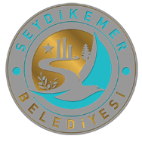 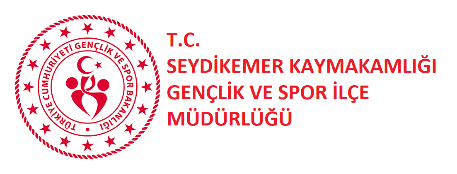 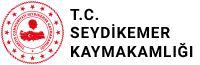 SEYDİKEMER KAYMAKAMLIĞISEYDİKEMER BELEDİYESİGENÇLİK VE SPOR İLÇE MÜDÜRLÜĞÜ MAHALLELER VE KURUMLAR ARASI HALI SAHA FUTBOL TURNUVASI 2022 TAKIM LİSTESİMahalle Adı		: Muhtar Adı Soyadı	: 
İletişim Numarası	: Takım Sorumlusu ve Takım Kaptanı;Kurum Müdürü/AmiriSPORCULAR İÇİN İSTENİLEN BELGELER:1-İKAMETGAH VE KİMLİK FOTOKOPİSİ2-SAĞLIK RAPORU VEYA SAĞLIK BEYANI (FUTBOL OYNAMASINDA SAKINCA YOKTUR İBARESİ OLACAK)3-1 ADET FOTOĞRAF (SPORCU KARTI İÇİN)ADI SOYADIDOĞUM YILITC NUMARASI12345678910111213141516AD SOYADGÖREVİTC NUMARASI12